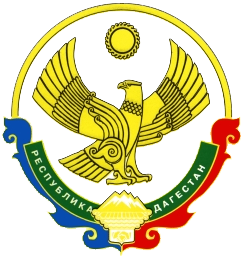 АДМИНИСТРАЦИЯМУНИЦИПАЛЬНОГО РАЙОНА «ЦУНТИНСКИЙ РАЙОН»РЕСПУБЛИКИ ДАГЕСТАН__________________________________________________________________П О С Т А Н О В Л Е Н И Е от 8 августа 2018г.                                                                                            № 100с. ЦунтаОб утверждении Порядка и условий предоставления в аренду субъектам малого и среднего предпринимательства (МСП) объектов муниципальной собственности, включенных в перечень имущества находящегося в муниципальной собственности, свободного от прав третьих лиц (за исключением имущественных прав субъектов МСП)В соответствии со статьей 14 Федерального закона от 24 июля 2007 г. № 209 – ФЗ «О развитии малого и среднего предпринимательства в Российской Федерации » администрация муниципального района «Цунтинский район» Республики Дагестан постановляет:1. Утвердить Порядок и условия предоставления в аренду субъектам малого и среднего предпринимательства (МСП) объектов муниципальной собственности, включенных в перечень имущества, находящегося в муниципальной собственности, свободного от прав третьих лиц (за исключением имущественных прав субъектов малого и среднего предпринимательства) (приложение №1)2. Опубликовать настоящее постановление в районной газете «Дидойские вести» и разместить на официальном сайте администрации МР «Цунтинский район» в информационно – телекоммуникационной сети Интернет.3. Настоящее постановление вступает в силу с момента подписания.   Глава МР                                                                                   П. Магомединов Приложение № 1Утвержденопостановлениемглавы администрацииМР «Цунтинский район»от 8 августа 2018 г. № 100Порядок и условия предоставления в аренду субъектам малого и среднего предпринимательства объектов муниципальной собственности, включенных в перечень имущества, находящегося в муниципальной собственности, свободного от прав третьих лиц (за исключением имущественных прав субъектов малого и среднего предпринимательства)                                               1. Общие положения1.1. Настоящий Порядок и условия разработаны в соответствии с федеральными законами от 24.07.2007 № 209 – ФЗ «О развитии малого и среднего предпринимательства в Российской Федерации», от 26.07.2006 № 135 – ФЗ «О защите конкуренции», и определяют порядок и условия предоставления в аренду субъектам малого и среднего предпринимательства (МСП) объектов муниципальной собственности, включенных в перечень имущества, находящегося в муниципальной собственности, свободного от прав третьих лиц (за исключением имущественных прав субъектов малого и среднего предпринимательства).1.2. Предоставление в аренду субъектам малого и среднего предпринимательства объектов муниципальной собственности, включенных в перечень имущества, находящегося в муниципальной собственности, свободного от прав третьих лиц (за исключением имущественных прав субъектов малого и среднего предпринимательства) осуществляется путем передачи во владение и (или) пользование муниципального имущества, включенного в перечень муниципального имущества, свободного от прав третьих лиц (за исключением имущественных прав субъектов малого и среднего предпринимательства), предназначенного для передачи во владение и (или) в пользование на долгосрочной основе (в том числе по льготным ставкам арендной платы) субъектам малого и среднего предпринимательства и организациям, образующим инфраструктуру поддержки субъектов малого и среднего предпринимательства (далее - Перечень) путем предоставления муниципальной преференции в виде передачи муниципального имущества в аренду без проведения торгов и предоставления льготы по арендной плате (далее – муниципальная преференция).1.3. Основными принципами предоставления в аренду субъектам малого и среднего предпринимательства объектов муниципальной собственности, включенных в перечень имущества, находящегося в муниципальной собственности, свободного от прав третьих лиц (за исключением имущественных прав субъектов малого и среднего предпринимательства), являются:1) заявительный порядок обращения;2) доступность инфраструктуры поддержки субъектов МСП для всех субъектов МСП;3) равный доступ субъектов МСП, соответствующих критериям, предусмотренным муниципальной программой развития субъектов МСП, к участию в соответствующей программе;4) оказание поддержки с соблюдением требований, установленных Федеральным законом от 26.07.2006 № 135 – ФЗ «О защите конкуренции» и настоящими условиями и порядком;5) открытость процедур оказания поддержи.1.4. Администрация муниципального района «Цунтинский район» Республики Дагестан является органом, уполномоченным осуществлять:- формирование, утверждение, ведение (в том числе ежегодное дополнение) и обязательное опубликование Перечня муниципального имущества, свободного от прав третьих лиц (за исключением имущественных прав субъектов малого и среднего предпринимательства), предусмотренного частью 4 статьи 18 Федерльного закона «О развитии малого и среднего предпринимательства в Российской Федерации» (далее – соответственно муниципальное имущество, Перечень), в целях предоставления муниципального имущества во владение и (или) пользование на долгосрочной основе субъектам малого и среднего предпринимательства и организациям, образующим инфраструктуру поддержки субъектов малого и среднего предпринимательства;- предоставление в установленном порядке движимого и недвижимого муниципального имущества (за исключением земельных участков), включенного в Перечень во владение и (или) пользование на долгосрочной основе субъектам малого и среднего предпринимательства и организациям, образующим инфраструктуру поддержки субъектов малого и среднего предпринимательства.1.4.1. Администрация муниципального района «Цунтинский район» Республики Дагестан при проведении конкурсов и аукционов на право заключения договоров аренды с субъектами малого и среднего предпринимательства в отношении муниципального имущества, включенного в Перечень, определяет стартовый размер арендной платы на основании отчета об оценке рыночной арендной платы, подготовленного в соответствии с законодательством Российской Федерации об оценочной деятельности.1.4.2. В течение года с даты включения муниципального имущества в Перечень Администрация муниципального района «Цунтинский район» объявляет аукцион (конкурс) на право заключения договора, предусматривающего переход прав владения и (или) пользования в отношении указанного имущества, среди субъектов малого и среднего предпринимательства и организаций, образующих инфраструктуру поддержки субъектов малого и среднего предпринимательства, или осуществляет предоставление такого имущества по заявлению указанных лиц в случаях, предусмотренных Федеральным законом «О защите конкуренции».1.4.3. Муниципальное имущество на возмездной основе предоставляется в аренду субъектам МСП на срок не менее 5(пяти) лет.1.4.4. Арендная плата вносится в следующем порядке:В первый год аренды – 40 процентов размера арендной платы;Во второй год аренды – 60 процентов размера арендой платы;В третий год аренды – 80 процентов размера арендной платы;В четвертый год аренды и далее – 100 процентов размера арендной платы.1.4.5. Правила формирования, ведения и обязательного опубликования перечня муниципального имущества, свободного от прав третьих лиц (за исключением имущественных прав субъектов малого и среднего предпринимательства), предусмотренного частью 4 статьи 18 Федерального закона «О развитии малого и среднего предпринимательства в Российской Федерации» утверждаются постановлением Администрации муниципального района «Цунтинский район».2. Порядок и условия предоставления в арендуобъектов муниципальной собственности, включенных в переченьимущества, находящегося в муниципальной собственности, свободногоот прав   третьих лиц (за исключением имущественных правсубъектов малого и среднего предпринимательства) в видепредоставления муниципальной преференции.2.1. Получателями муниципальной преференции являются субъекты МСП - юридические лица, индивидуальные предприниматели, зарегистрированные и осуществляющие деятельность на территории муниципального района «Цунтинский район» и отнесенные к категории субъектов МСП в соответствии с требованиями статьи 4 Федерального закона от 24.07.2007 № 209 – ФЗ «О развитии малого и среднего предпринимательства в Российской Федерации».2.2. Субъект МСП не должен:- находиться в стадии реорганизации, ликвидации или банкротства в соответствии с законодательством Российской Федерации;- иметь задолженность по налоговым и неналоговым платежам в бюджеты всех уровней и во внебюджетные фонды;- иметь задолженность по платежам за аренду муниципального имущества.Ответственность за предоставление указанных сведений лежит на заявителе.2.3. Муниципальная референция не может быть предоставлена следующим субъектам МСП:- являются кредитными организациями, страховыми организациями (за исключением потребительских кооперативов), инвестиционными фондами, негосударственными пенсионными фондами, профессиональными участниками рынка ценных бумаг, ломбардами;- являющимся участниками соглашений о разделе продукции;- осуществляющим предпринимательскую деятельность в сфере игорного бизнеса;- являющимся в порядке, установленном законодательством Российской Федерации о валютном регулировании и валютном контроле, нерезидентами Российской Федерации, за исключением случаев, предусмотренных международными договорами Российской Федерации.     Заявления о предоставлении муниципальной преференции субъектам МСП, относящимся к любой из указанных в настоящем пункте категорий, возвращаются Администрацией муниципального района «Цунтинский район» заявителю без рассмотрения.2.4. Субъекты МСП, соответствующие требованиям, указанным в пунктах 2.1- 2.4 настоящих условий и порядка, заинтересованные в получении муниципальной преференции, представляют а Администрацию муниципального района «Цунтинский район» Республики Дагестан заявление о предоставлении муниципальной преференции. К заявлению необходимо приложить документы, установленные в подпунктах 2-6 пункта 1 статьи 20 Федерального закона от 26.07.2006 №135 – ФЗ «О защите конкуренции», а также документы, подтверждающие отнесение к категории субъектов МСП в соответствии с требованиями статьи 4 Федерального закона от 24.07.2007 № 209 – ФЗ «О развитии малого и среднего предпринимательства в Российской Федерации».Не допускается требовать у субъектов МСП представления документов, которые находятся в распоряжении государственных органов, органов местного самоуправления либо подведомственных государственным органам или органам местного самоуправления организаций, за исключением случаев, если такие документы включены в определенный Федеральным законом от 27.06.2010 № 210 – ФЗ «Об организации предоставления государственных и муниципальных услуг» перечень документов.2.5. Заявления субъектов МСП подлежат рассмотрению на комиссии по предоставлению муниципальных преференций Администрацией муниципального района «Цунтинский район» Республики Дагестан, утвержденной распоряжением Администрации муниципального района «Цунтинский район».Каждый субъект МСП должен быть проинформирован о решении, принятом по заявлению, в течении пяти дней со дня его принятия.2.6. Субъект МСП вправе отозвать свое заявление и отказаться от предоставления муниципальной преференции как до рассмотрения заявления и заключения договора аренды, так и после рассмотрения заявления и заключения договора аренды.2.7. В предоставлении муниципальной преференции отказывается в случае, если:- её предоставление может привести к устранению или недопущению конкуренции;- субъекту МСП оказан иной вид имущественной поддержки в отношении того же помещения и сроки её оказания не истекли;- субъектом МСП не представлены документы, определенные настоящими условиями и порядком, или представлены недостоверные сведения и документы;- субъект МСП не соответствует условиям оказания имущественной поддержки;- с момента признания субъекта МСП допустившим нарушение порядка и условий оказания поддержки прошло менее чем три года;- нежилое помещение обременено правами третьих лиц;- собственником муниципального имущества принят иной порядок распоряжения таким имуществом.2.8. Муниципальная преференция предоставляется на основании распоряжения Администрации муниципального района «Цунтинский район» Республики Дагестан.3. Последствия нарушения требований оказания имущественной поддержки субъектам МСПВ случае, если при осуществлении контроля за предоставлением и использованием муниципальной преференции Администрацией муниципального района «Цунтинский район» Республики Дагестан установлен факт использования муниципального имущества не по целевому назначению и (или) с нарушением запретов, установленных действующим законодательством Российской Федерации, Администрация муниципального района «Цунтинский район» Республики Дагестан принимает меры по возврату имущества, при условии, что муниципальная преференция была предоставлена путем передачи муниципального имущества, либо по прекращению использования преимущества хозяйствующим субъектом, получившим муниципальную преференцию, при условии, что муниципальная преференция была предоставлена в иной форме.Приложение № 2к Порядку и условиям предоставленияв аренду субъектам малого и среднегопредпринимательства (МСП) объектовмуниципальной собственности,включенных в перечень имущества,находящегося в муниципальнойсобственности от прав третьих лиц(за исключением имущественныхправ субъектов малого и среднегопредпринимательства)ЖУРНАЛРЕГИСТРАЦИИ ОБРАЩЕНИЙ СУБЪЕКТОВ МАЛОГО И СРЕДНЕГО ПРЕДПРИНИМАТЕЛЬСТВА№п/пДатаНаименованиеорганизации,Ф.И.О. заявителя,адрес, телефонНаименованиемуниципальногообразованияКраткоесодержаниеобращенияКомуадресованоПроведеннаяпообращениюработа1234567